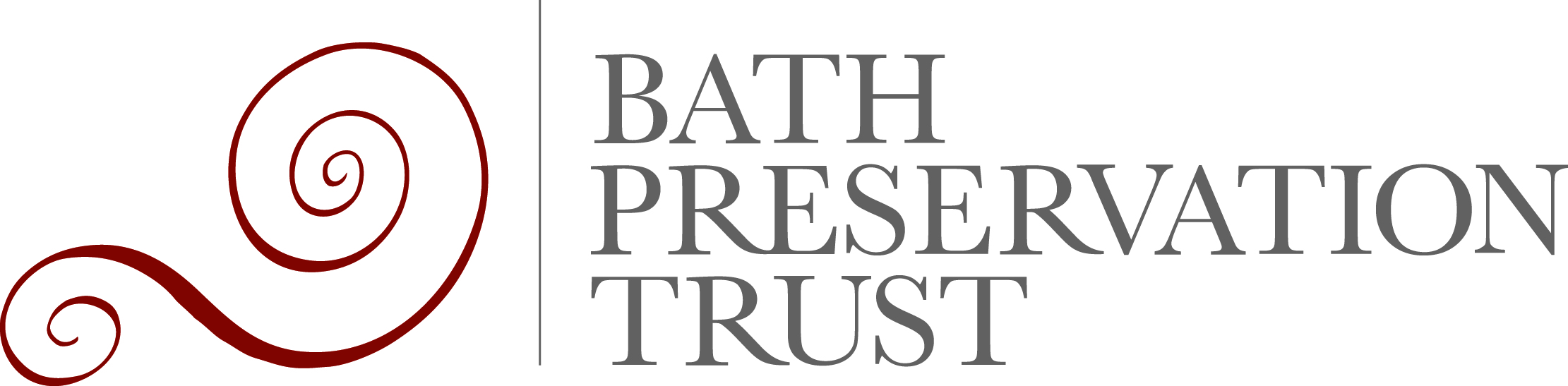 What is a Room Guide?Room Guides have a vital role to play in bringing No. 1 Royal Crescent to life, for inspiring our visitors and helping them to learn more about the museum and house in an interesting and enjoyable way.  Room Guides also play a valuable part in safeguarding our interiors and collections.What’s in it for you?Becoming part of a friendly and dedicated teamMeeting people from all walks of life and making new friendsImproving your communication skills Enjoying new experiences and learning something new every dayWhat’s involved?Providing a warm, friendly welcome to all visitors as the public face of Bath Preservation Trust and No. 1 Royal Crescent, adhering to our values and behavioursLearning about Bath Preservation Trust and No. 1 Royal Crescent Helping visitors to discover more by answering questions, giving short talks, helping with children’s quizzes, trails, handling collections and so onBeing responsible for the evacuation of visitors in an emergencyHelping to protect interiors and collections from damage during open hoursFollowing security procedures to prevent theft or damageBecoming familiar with and then following Bath Preservation Trust’s Health and Safety Policy at all timesGiving any other appropriate assistance in relation to Room Guiding as may be reasonably requestedAs part of the ever growing programming of events and activities at No. 1 Royal Crescent there may also be opportunities to help with conservation activities, guided tours, Christmas activities, exhibitions and more.This role will suit people who… have an enthusiastic and friendly manner, enjoy meeting people, like operating as part of a team and who are keen to learn.Extra informationAbout Bath Preservation TrustBath Preservation Trust was founded in 1934 as a small pressure group, with the object of protecting the city’s unique architectural heritage. Its first action was to fight plans to pull down parts of the picturesque Georgian city of Bath, England, to make way for a new road. The road was never built. Since this victory, the Trust has saved hundreds more listed buildings from demolition, and has successfully confronted many similar threats to the city. Today the Trust has approximately 1,400 subscribing members from the UK and overseas supporting its work.The Trust exists “to preserve for the benefit of the public the historic character and amenities of the City of Bath and its surroundings”.  In a City with such a wealth of heritage there are inevitably difficult challenges to be faced in reconciling the demands of a modern thriving City alongside the exceptional level of conservation care demanded in a World Heritage Site. The 21st Century has brought with it the added pressures of encroachment to the City’s green belt setting. The role and influence of the Trust is needed as much now as ever before.The Trust is also a major provider in the tourist economy as it owns and runs museums and educational activities at No. 1 Royal Crescent, The Countess of Huntingdon’s Chapel, Beckford’s Tower and the Herschel Museum of Astronomy, all of which have been restored by the Trust and provide a valuable resource for the city and its visitors.The Bath Preservation Trust is an independent charity, registered with the Charity Commission of England & Wales, and is a company limited by guarantee. It has a voluntary Chairman and board of Trustees, approximately ten permanent staff and 1,400 subscribing members. With prudent management the Trust is financially self-sufficient and independent of any controlling agency; a unique position for a heritage organization to hold within the UK.Find out moreContact us via the details available on our websiteThis is a voluntary role, so it isn't legally binding or a contractYour placeNo. 1 Royal CrescentTime commitmentOnce a fortnight, flexibleVolunteer ManagerCharlotte TylerExpensesOut-of-pocket travel costs between home and volunteering place will be paid, and other reasonable expenses agreed in advance